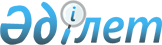 О признании утратившими силу некоторых решений Карабалыкского районного маслихатаРешение маслихата Карабалыкского района Костанайской области от 4 марта 2022 года № 104. Зарегистрировано в Министерстве юстиции Республики Казахстан 15 марта 2022 года № 27108
      В соответствии со статьей 27 Закона Республики Казахстан "О правовых актах" Карабалыкский районный маслихат РЕШИЛ:
      1. Признать утратившими силу некоторые решения Карабалыкского районного маслихата согласно приложению к настоящему решению.
      2. Настоящее решение вводится в действие по истечении десяти календарных дней после дня его первого официального опубликования. Перечень некоторых решений Карабалыкского районного маслихата, признанных утратившими силу
      1. Решение Карабалыкского районного маслихата от 29 апреля 2014 года № 228 "Об утверждении правил проведения раздельных сходов местного сообщества и количественного состава представителей жителей сел для участия в сходе местного сообщества Белоглинского сельского округа Карабалыкского района Костанайской области" (зарегистрировано в Реестре государственной регистрации нормативных правовых актов под № 4757).
      2. Решение Карабалыкского районного маслихата от 29 апреля 2014 года № 229 "Об утверждении правил проведения раздельных сходов местного сообщества и количественного состава представителей жителей сел для участия в сходе местного сообщества Боскольского сельского округа Карабалыкского района Костанайской области" (зарегистрировано в Реестре государственной регистрации нормативных правовых актов под № 4758).
      3. Решение Карабалыкского районного маслихата от 29 апреля 2014 года № 230 "Об утверждении правил проведения раздельных сходов местного сообщества и количественного состава представителей жителей сел для участия в сходе местного сообщества Бурлинского сельского округа Карабалыкского района Костанайской области" (зарегистрировано в Реестре государственной регистрации нормативных правовых актов под № 4759).
      4. Решение Карабалыкского районного маслихата от 29 апреля 2014 года № 234 "Об утверждении правил проведения раздельных сходов местного сообщества и количественного состава представителей жителей сел для участия в сходе местного сообщества Михайловского сельского округа Карабалыкского района Костанайской области" (зарегистрировано в Реестре государственной регистрации нормативных правовых актов под № 4763).
      5. Решение Карабалыкского районного маслихата от 29 апреля 2014 года № 235 "Об утверждении правил проведения раздельных сходов местного сообщества и количественного состава представителей жителей сел для участия в сходе местного сообщества Новотроицкого сельского округа Карабалыкского района Костанайской области" (зарегистрировано в Реестре государственной регистрации нормативных правовых актов под № 4764).
      6. Решение Карабалыкского районного маслихата от 29 апреля 2014 года № 236 "Об утверждении правил проведения раздельных сходов местного сообщества и количественного состава представителей жителей сел для участия в сходе местного сообщества поселка Карабалык Карабалыкского района Костанайской области" (зарегистрировано в Реестре государственной регистрации нормативных правовых актов под № 4765).
      7. Решение Карабалыкского районного маслихата от 29 апреля 2014 года № 238 "Об утверждении правил проведения раздельных сходов местного сообщества и количественного состава представителей жителей сел для участия в сходе местного сообщества Смирновского сельского округа Карабалыкского района Костанайской области" (зарегистрировано в Реестре государственной регистрации нормативных правовых актов под № 4767).
      8. Решение Карабалыкского районного маслихата от 29 апреля 2014 года № 239 "Об утверждении правил проведения раздельных сходов местного сообщества и количественного состава представителей жителей сел для участия в сходе местного сообщества Станционного сельского округа Карабалыкского района Костанайской области" (зарегистрировано в Реестре государственной регистрации нормативных правовых актов под № 4768).
      9. Решение Карабалыкского районного маслихата от 29 апреля 2014 года № 241 "Об утверждении правил проведения раздельных сходов местного сообщества и количественного состава представителей жителей сел для участия в сходе местного сообщества Урнекского сельского округа Карабалыкского района Костанайской области" (зарегистрировано в Реестре государственной регистрации нормативных правовых актов под № 4770).
      10. Решение Карабалыкского районного маслихата от 22 декабря 2016 года № 100 "О внесении изменения в решение маслихата от 29 апреля 2014 года № 230 "Об утверждении Правил проведения раздельных сходов местного сообщества и количественного состава представителей жителей сел для участия в сходе местного сообщества Бурлинского сельского округа Карабалыкского района Костанайской области" (зарегистрировано в Реестре государственной регистрации нормативных правовых актов под № 6816).
      11. Решение Карабалыкского районного маслихата от 27 октября 2017 года № 177 "О внесении изменения в решение маслихата от 29 апреля 2014 года № 230 "Об утверждении Правил проведения раздельных сходов местного сообщества и количественного состава представителей жителей сел для участия в сходе местного сообщества Бурлинского сельского округа Карабалыкского района Костанайской области" (зарегистрировано в Реестре государственной регистрации нормативных правовых актов под № 7325).
					© 2012. РГП на ПХВ «Институт законодательства и правовой информации Республики Казахстан» Министерства юстиции Республики Казахстан
				
      Секретарь районного маслихата 

А. Тюлюбаев
Приложениек решению Карабалыкскогорайонного маслихатаот 4 марта 2022 года№ 104